2 группаКак вы думаете, какое стихотворение подходит ко второй части рассказа К. Паустовского «Мой дом»? Обоснуйте свой ответ.(Для ответа используйте слова-помощники (поэт, писатель, одинаково передают … настроение, используют … краски, описание природы осенью).              Иван БунинЛистопадЛес, точно терем расписной, Лиловый, золотой, багряный, Весёлой, пёстрою стеной Стоит над светлою поляной. Берёзы жёлтою резьбой Блестят в лазури голубой, Как вышки, ёлочки темнеют, А между клёнами синеют 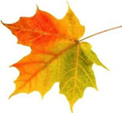 То там, то здесь в листве сквозной Просветы в небо, что оконца. 
Алексей Толстой
 	Осень.	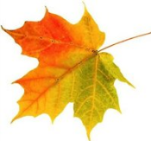 Осень. Обсыпается весь наш бедный сад,
Листья пожелтевшие по ветру летят; 
Лишь вдали красуются, там, на дне долин,
Кисти ярко – красные вянущих рябин.